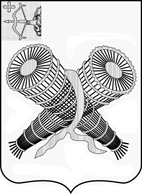 АДМИНИСТРАЦИЯ ГОРОДА СЛОБОДСКОГОКИРОВСКОЙ ОБЛАСТИПОСТАНОВЛЕНИЕ01.12.2020 										      № 2062 г. Слободской Кировской областиО внесении изменения в постановление администрации города Слободского от 31.10.2018 № 2423В соответствии с Федеральным законом от 28.12.2009 № 381-ФЗ «Об основах государственного регулирования торговой деятельности в Российской Федерации», постановлением Правительства Российской Федерации от 29.09.2010 № 772 «Об утверждении Правил включения нестационарных торговых объектов, расположенных на земельных участках, в зданиях, строениях и сооружениях, находящихся в государственной собственности, в схему размещения нестационарных торговых объектов», Приказом министерства экономического развития и поддержки предпринимательства Кировской области от 20.09.2019 №117 «Об утверждении порядка разработки и утверждения органами местного самоуправления Кировской области схемы размещения нестационарных торговых объектов», протоколом № 10 от 16.11.2020 заседания межведомственной комиссии по организации сети нестационарных торговых объектов, аттракционов и объектов развлечения  на территории муниципального образования «город Слободской», в целях создания условий для улучшения организации и качества торгового обслуживания населения и обеспечения доступности товаров для населения муниципального образования «город Слободской» администрация города Слободского ПОСТАНОВЛЯЕТ:1. Внести изменение в постановление администрации города Слободского от 31.10.2018 № 2423 «Об утверждении схемы размещения нестационарных торговых объектов на территории муниципального образования «город Слободской» на период с 01.01.2019 по 31.12.2025» (далее - Постановление):Текстовую часть схемы размещения нестационарных торговых объектов на территории муниципального образования «город Слободской» приложения № 1 к Постановлению изложить в новой редакции. Прилагается.2. Отделу экономического развития, потребительских рынков и муниципальных закупок администрации города Слободского в течение десяти дней с момента утверждения данного постановления представить в министерство экономического развития и поддержки предпринимательства Кировской области схему размещения нестационарных торговых объектов на территории муниципального образования «город Слободской». 3. Контроль за исполнением настоящего постановления возложить на заместителя главы администрации города Слободского Щекурину Н.Г.4. Настоящее постановление вступает в силу со дня официального опубликования (обнародования) и подлежит размещению в Информационном бюллетене органов местного самоуправления муниципального образования «город Слободской».Глава города Слободского       И.В. ЖелваковаУТВЕРЖДЕНАпостановлением администрациигорода Слободскогоот 01.12.2020№ 2062УТВЕРЖДЕНАпостановлением администрациигорода Слободскогоот 01.12.2020№ 2062УТВЕРЖДЕНАпостановлением администрациигорода Слободскогоот 01.12.2020№ 2062УТВЕРЖДЕНАпостановлением администрациигорода Слободскогоот 01.12.2020№ 2062УТВЕРЖДЕНАпостановлением администрациигорода Слободскогоот 01.12.2020№ 2062УТВЕРЖДЕНАпостановлением администрациигорода Слободскогоот 01.12.2020№ 2062УТВЕРЖДЕНАпостановлением администрациигорода Слободскогоот 01.12.2020№ 2062УТВЕРЖДЕНАпостановлением администрациигорода Слободскогоот 01.12.2020№ 2062УТВЕРЖДЕНАпостановлением администрациигорода Слободскогоот 01.12.2020№ 2062  СХЕМАразмещения нестационарных торговых объектов на территориимуниципального образования "город Слободской"  СХЕМАразмещения нестационарных торговых объектов на территориимуниципального образования "город Слободской"  СХЕМАразмещения нестационарных торговых объектов на территориимуниципального образования "город Слободской"  СХЕМАразмещения нестационарных торговых объектов на территориимуниципального образования "город Слободской"  СХЕМАразмещения нестационарных торговых объектов на территориимуниципального образования "город Слободской"  СХЕМАразмещения нестационарных торговых объектов на территориимуниципального образования "город Слободской"  СХЕМАразмещения нестационарных торговых объектов на территориимуниципального образования "город Слободской"  СХЕМАразмещения нестационарных торговых объектов на территориимуниципального образования "город Слободской"  СХЕМАразмещения нестационарных торговых объектов на территориимуниципального образования "город Слободской"Учетный
 номерАдресные 
ориентиры нестационарного торгового объекта Площадь земельного участка, нестационарного торгового объекта (здания, строения, ооружения) или его части (кв.м.)Собственник земельного участка (здания, строения, сооружения) или его частиКоличество нестационарных торговых объектов (единиц)Вид нестационарного  торгового объекта Площадь нестационарного торгового объекта  (кв.м.)Специализация нестационарного торгового  объекта Период размещения нестационарного торгового объекта (начало и окончание периода)1234567891ул.Городищенская, 34-к24муниципальное образование     "город Слободской"1торговый павильон24смешанный ассортимент2ул.Городищенская у д. 34-ф20муниципальное образование     "город Слободской"1торговый павильон20продовольственные товары местных товаропроизводителейс 01.01.2019 по 31.12.20253ул.Городищенская у д.3530муниципальное образование     "город Слободской"1торговый павильон30продовольственные товары местных товаропроизводителейс 10.01.2019 по 31.12.20254ул.Городищенская, 36-т20муниципальное образование     "город Слободской"1торговый павильон20смешанный ассортиментс 01.01.2019 по 31.12.20255ул.Слободская, 47-о40муниципальное образование     "город Слободской"1остановочный 
павильон24смешанный ассортиментс 01.01.2019 по 31.12.20256ул.Рабочая, 26-к60муниципальное образование     "город Слободской"1торговый павильон53,5продовольственные товары местных товаропроизводителейс 01.01.2019 по 31.12.20257
ул.Рабочая у д.2650муниципальное образование     "город Слободской"1торговый
павильон48общественное питаниес 20.11.2020 по 31.12.20258
ул.Меховщиков, 730муниципальное образование     "город Слободской"1торговый павильон28,1смешанный ассортиментс 01.01.2019 по 31.12.20259
ул.Меховщиков, 7-а 20муниципальное образование     "город Слободской"1торговый павильон20иные продовольственные товарыс 01.01.2019 по 31.12.202510
ул.Меховщиков, 6а 20муниципальное образование     "город Слободской"1торговый павильон20продовольственные товары местных товаропроизводителейс 01.01.2019 по 31.12.202511
ул.Меховщиков, 7-п25муниципальное образование     "город Слободской"1торговый павильон25продовольственные товары местных товаропроизводителейс 21.03.2019 по 31.12.202512ул. Меховщиков напротив д. №7 40муниципальное образование     "город Слободской"1торговый павильон25продовольственные товары местных товаропроизводителей13ул. Меховщиков напротив д. №7 40муниципальное образование     "город Слободской"1торговый
павильон25иные продовольственные товары                  14
  ул.Кирова напротив д. 2035муниципальное образование     "город Слободской"3торговый павильон24продовольственные товары местных товаропроизводителейс 09.01.2019 по 31.12.202515
  ул.Кирова напротив д. 2035муниципальное образование     "город Слободской"1торговый павильон24иные продовольственные товары                  с 01.01.2019 по 31.12.202516ул.Кирова напротив д. 2035муниципальное образование     "город Слободской"1торговый павильон24бытовые услугис 01.01.2019 по 31.12.202517
  ул.Кирова напротив д. 2035муниципальное образование     "город Слободской"2торговый павильон24смешанный ассортиментс 01.01.2019 по 31.12.202518ул.Лебедева, 14-к50муниципальное образование     "город Слободской"1торговый
павильон49смешанный ассортиментс 01.01.2019 по 31.12.202519ул.Советская, 115-п40муниципальное образование     "город Слободской"1торговый
павильон38цветы, растения, семена, удобрения и другой садово-огородный инвентарьс 01.01.2019 по 31.12.202520ул.Советская, 69-п50муниципальное образование     "город Слободской"1торговый
павильон38цветы, растения, семена, удобрения и другой садово-огородный инвентарьс 01.01.2019 по 31.12.202521ул.Советская, 86-о35муниципальное образование     "город Слободской"1остановочный 
павильон9печатная и канцелярская продукцияс 01.01.2019 по 31.12.202522ул.Грина, у д. 1540муниципальное образование     "город Слободской"1торговый
павильон30продовольственные товары местных товаропроизводителей23ул.Грина, 15-к48муниципальное образование     "город Слободской"1торговый
павильон30продовольственные товары местных товаропроизводителейс 10.01.2019 по 31.12.202524ул.Грина, 15-п40муниципальное образование     "город Слободской"1торговый
павильон22,5смешанный ассортиментс 01.01.2019 по 31.12.202525ул.Грина, 41-п40муниципальное образование     "город Слободской"1торговый
павильон39смешанный ассортиментс 01.01.2019 по 31.12.202526ул.Грина, у д. 45 40муниципальное образование     "город Слободской"1торговый павильон30продовольственные товары местных товаропроизводителейс 01.01.2019 по 31.12.202527ул.Грина, 47-п30муниципальное образование     "город Слободской"1торговый
павильон22,7продовольственные товары местных товаропроизводителейс 01.01.2019 по 31.12.202528ул.Никольская, 4-п50муниципальное образование     "город Слободской"1торговый
павильон36цветы, растения, семена, удобрения и другой садово-огородный инвентарьс 01.01.2019 по 31.12.202529ул.Никольская, 4-п52муниципальное образование     "город Слободской"1торговый
павильон52ткани, галантерейные изделияс 01.01.2019 по 31.12.202530 ул. К.Маркса у д. 4830муниципальное образование     "город Слободской"1торговый
павильон28,9смешанный ассортиментс 01.01.2019 по 31.12.202531 ул. К.Маркса у д. 4830муниципальное образование     "город Слободской"1торговый
павильон20,8иные непродовольственные товарыс 01.01.2019 по 31.12.202532 ул. К.Маркса                                                                                                 напротив д. 4840муниципальное образование     "город Слободской"1торговый
павильон33,3иные продовольственные товарыс 28.02.2020 по 31.12.202533  ул. Вятская у д. 3430муниципальное образование     "город Слободской"1торговый павильон19,9продовольственные товары местных товаропроизводителейс 01.01.2019 по 31.12.202534  ул. Вятская у д. 3430муниципальное образование     "город Слободской"1торговый павильон24смешанный ассортиментс 01.01.2019 по 31.12.202535ул.Первомайская у д.11100муниципальное образование     "город Слободской"1торговый
павильон74иные продовольственные товарыс 01.04.2020 по 31.12.202536ул.Первомайская у д.1630муниципальное образование     "город Слободской"1торговый
павильон20продовольственные товары местных товаропроизводителейс 01.01.2019 по 31.12.202537угол ул. Я.Райниса и ул. Советской (район Мебельного к-та)30муниципальное образование     "город Слободской"1торговый
павильон20продовольственные товары местных товаропроизводителейс 28.02.2020 по 31.12.202538 ул.Глазовская, д.15пд. Каринский перевоз30муниципальное образование     "город Слободской"1торговый
павильон20смешанный ассортимент39ул.Успенская, д.22пс. Успенское30муниципальное образование     "город Слободской"1торговый
павильон20смешанный ассортимент40        д.Соковни, д. 1п30муниципальное образование     "город Слободской"1торговый
павильон20смешанный ассортимент41         д.Оглоблино, д. 20п30муниципальное образование     "город Слободской"1торговый
павильон20смешанный ассортимент42ул.Шестаковская, д. 31п30муниципальное образование     "город Слободской"1торговый
павильон20смешанный ассортимент43ул.Опорная, 15пс. Опорное30муниципальное образование     "город Слободской"1торговый
павильон20смешанный ассортимент44ул. Никольская, 4-п30муниципальное образование     "город Слободской1торговый
павильон20горячие напиткис 11.09.2019 по 31.12.202545ул. Вятская напротив д. 6024муниципальное образование     "город Слободской"1торговый павильон20иные продовольственные товары 46ул. Грина, д. 4540муниципальное образование     "город Слободской1торговый павильон 40общественное питаниес 06.07.2020 по 31.12.2025